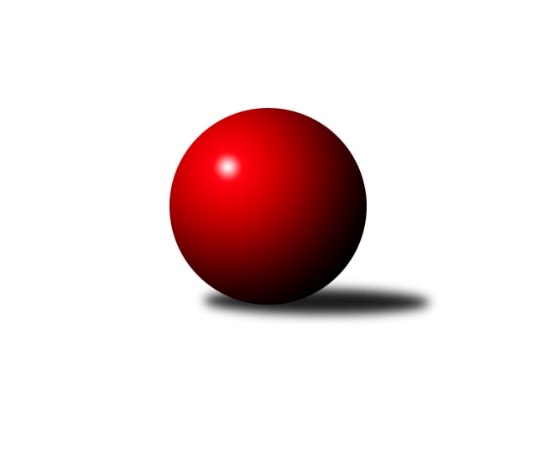 Č.13Ročník 2018/2019	1.2.2019Nejlepšího výkonu v tomto kole: 1591 dosáhlo družstvo: TJ Sokol Slavonice COkresní přebor Jindřichova Hradce 2018/2019Výsledky 13. kolaSouhrnný přehled výsledků:TJ Centropen Dačice E	- TJ Nová Včelnice B	1:5	1490:1580	1.0:7.0	31.1.TJ Kunžak B	- TJ Loko Č. Budějovice C	2:4	1531:1536	4.0:4.0	31.1.TJ Sokol Slavonice C	- TJ Slovan Jindřichův Hradec B	5:1	1591:1436	6.0:2.0	1.2.Tabulka družstev:	1.	TJ Nová Včelnice B	11	8	0	3	44.0 : 22.0 	54.5 : 33.5 	 1559	16	2.	TJ Centropen Dačice E	11	7	0	4	39.0 : 27.0 	49.5 : 38.5 	 1523	14	3.	TJ Slovan Jindřichův Hradec B	11	6	0	5	38.0 : 28.0 	49.5 : 38.5 	 1487	12	4.	TJ Kunžak B	10	5	1	4	32.0 : 28.0 	40.0 : 40.0 	 1535	11	5.	TJ Sokol Slavonice C	11	5	0	6	30.0 : 36.0 	42.5 : 45.5 	 1527	10	6.	TJ Kunžak D	11	4	1	6	26.0 : 40.0 	36.5 : 51.5 	 1487	9	7.	TJ Loko Č. Budějovice C	11	2	0	9	19.0 : 47.0 	31.5 : 56.5 	 1428	4Podrobné výsledky kola:	 TJ Centropen Dačice E	1490	1:5	1580	TJ Nová Včelnice B	Miloš Veselý	 	 191 	 193 		384 	 0:2 	 447 	 	214 	 233		Vladimír Klíma	Lubomír Náměstek	 	 199 	 176 		375 	 0:2 	 381 	 	203 	 178		Tereza Tyšerová	Aneta Kameníková *1	 	 185 	 152 		337 	 0:2 	 397 	 	207 	 190		Martin Kovalčík	Jiří Matouš	 	 214 	 180 		394 	 1:1 	 355 	 	172 	 183		František Hánarozhodčí: Terbl Pavelstřídání: *1 od 51. hodu Pavel TerblNejlepší výkon utkání: 447 - Vladimír Klíma	 TJ Kunžak B	1531	2:4	1536	TJ Loko Č. Budějovice C	Libuše Hanzalíková	 	 193 	 213 		406 	 2:0 	 363 	 	172 	 191		Jan Ondřich	Jovana Vilímková	 	 210 	 177 		387 	 0:2 	 396 	 	212 	 184		Lucie Kreklová	Marie Kudrnová	 	 174 	 197 		371 	 2:0 	 324 	 	154 	 170		Adéla Kršková	Marie Zoubková	 	 179 	 188 		367 	 0:2 	 453 	 	227 	 226		Václav Klojda ml.rozhodčí: Horák MichalNejlepší výkon utkání: 453 - Václav Klojda ml.	 TJ Sokol Slavonice C	1591	5:1	1436	TJ Slovan Jindřichův Hradec B	Aleš Pavlů	 	 201 	 177 		378 	 1:1 	 398 	 	196 	 202		Jiří Kačo	Milena Žampachová	 	 195 	 190 		385 	 2:0 	 285 	 	154 	 131		Jaroslav Vrzal	Jiří Pšenčík	 	 214 	 205 		419 	 2:0 	 384 	 	182 	 202		Marie Škodová	František Běhůnek	 	 184 	 225 		409 	 1:1 	 369 	 	187 	 182		Josef Jirkůrozhodčí: Smažil JosefNejlepší výkon utkání: 419 - Jiří PšenčíkPořadí jednotlivců:	jméno hráče	družstvo	celkem	plné	dorážka	chyby	poměr kuž.	Maximum	1.	Václav Klojda  ml.	TJ Loko Č. Budějovice C	429.68	290.6	139.1	4.2	6/6	(462)	2.	Vladimír Klíma 	TJ Nová Včelnice B	420.25	290.4	129.9	7.9	5/6	(447)	3.	Aneta Kameníková 	TJ Centropen Dačice E	410.31	287.6	122.8	9.8	4/6	(440)	4.	Radka Burianová 	TJ Kunžak B	402.92	285.7	117.3	7.8	4/4	(435)	5.	Jiří Pšenčík 	TJ Sokol Slavonice C	400.81	288.3	112.6	9.9	4/5	(424)	6.	Marcela Chramostová 	TJ Kunžak D	399.86	286.3	113.6	7.6	6/6	(447)	7.	Miloš Veselý 	TJ Centropen Dačice E	396.00	281.8	114.2	10.4	6/6	(445)	8.	Aleš Pavlů 	TJ Sokol Slavonice C	395.67	280.0	115.7	8.3	4/5	(409)	9.	Jiří Hembera 	TJ Nová Včelnice B	392.33	277.7	114.6	9.5	5/6	(438)	10.	Marie Škodová 	TJ Slovan Jindřichův Hradec B	389.93	277.3	112.6	11.0	6/6	(432)	11.	Martin Kovalčík 	TJ Nová Včelnice B	388.79	274.5	114.3	10.2	4/6	(416)	12.	Jiří Kačo 	TJ Slovan Jindřichův Hradec B	386.67	276.2	110.4	13.6	6/6	(488)	13.	Libuše Hanzalíková 	TJ Kunžak B	383.88	274.9	108.9	9.6	4/4	(421)	14.	Marie Zoubková 	TJ Kunžak B	383.44	269.6	113.9	11.1	3/4	(407)	15.	František Hána 	TJ Nová Včelnice B	382.83	268.6	114.2	11.2	6/6	(443)	16.	Dana Kopečná 	TJ Kunžak D	381.80	273.1	108.7	9.4	5/6	(419)	17.	Josef Jirků 	TJ Slovan Jindřichův Hradec B	375.08	271.3	103.8	15.2	4/6	(448)	18.	Milena Berková 	TJ Kunžak D	373.80	264.6	109.2	13.1	5/6	(398)	19.	Marie Kudrnová 	TJ Kunžak B	372.94	256.3	116.6	8.8	3/4	(406)	20.	Lubomír Náměstek 	TJ Centropen Dačice E	372.37	262.0	110.3	12.3	5/6	(414)	21.	Jovana Vilímková 	TJ Kunžak B	371.94	268.6	103.4	11.7	3/4	(405)	22.	František Běhůnek 	TJ Sokol Slavonice C	371.25	272.7	98.6	12.3	5/5	(433)	23.	Jiří Matouš 	TJ Centropen Dačice E	369.88	273.7	96.2	13.6	5/6	(410)	24.	Tereza Tyšerová 	TJ Nová Včelnice B	367.33	267.1	100.3	12.5	6/6	(394)	25.	Pavel Terbl 	TJ Centropen Dačice E	362.67	264.0	98.7	14.2	5/6	(381)	26.	Stanislava Kopalová 	TJ Kunžak D	349.00	258.8	90.2	16.8	6/6	(414)	27.	Lucie Kreklová 	TJ Loko Č. Budějovice C	347.53	252.4	95.2	14.7	4/6	(396)	28.	Jaroslav Vrzal 	TJ Slovan Jindřichův Hradec B	336.30	254.8	81.5	18.9	5/6	(368)	29.	Jan Ondřich 	TJ Loko Č. Budějovice C	328.42	241.8	86.6	16.4	6/6	(363)	30.	Adéla Kršková 	TJ Loko Č. Budějovice C	309.18	234.0	75.2	21.7	6/6	(347)		Stanislav Vítek 	TJ Nová Včelnice B	417.00	293.0	124.0	6.0	1/6	(417)		Martin Novák 	TJ Slovan Jindřichův Hradec B	399.23	281.7	117.5	9.2	3/6	(433)		Ondřej Kubeš 	TJ Sokol Slavonice C	390.00	278.3	111.7	7.0	1/5	(400)		Libor Lacina 	TJ Sokol Slavonice C	385.67	272.2	113.4	10.2	3/5	(426)		Milena Žampachová 	TJ Sokol Slavonice C	374.25	265.3	108.9	10.6	3/5	(409)		Václav Klojda  st.	TJ Loko Č. Budějovice C	369.67	270.9	98.8	13.3	3/6	(391)		Josef Smažil 	TJ Sokol Slavonice C	364.50	261.5	103.0	14.0	2/5	(387)		Martin Fiala 	TJ Sokol Slavonice C	359.00	260.0	99.0	11.0	2/5	(379)		Lenka Pudilová 	TJ Kunžak D	350.67	266.3	84.3	16.3	3/6	(371)		Karel Řezáč 	TJ Kunžak D	333.50	247.0	86.5	19.0	1/6	(351)		Milan Hendrych 	TJ Slovan Jindřichův Hradec B	316.00	238.5	77.5	19.5	2/6	(343)Sportovně technické informace:Starty náhradníků:registrační číslo	jméno a příjmení 	datum startu 	družstvo	číslo startu
Hráči dopsaní na soupisku:registrační číslo	jméno a příjmení 	datum startu 	družstvo	19801	Aleš Pavlů	01.02.2019	TJ Sokol Slavonice C	Program dalšího kola:14. kolo5.2.2019	út	17:30	TJ Slovan Jindřichův Hradec B - TJ Kunžak B (dohrávka z 12. kola)	7.2.2019	čt	17:30	TJ Loko Č. Budějovice C - TJ Sokol Slavonice C				TJ Slovan Jindřichův Hradec B - -- volný los --	7.2.2019	čt	18:00	TJ Kunžak D - TJ Centropen Dačice E	7.2.2019	čt	18:00	TJ Nová Včelnice B - TJ Kunžak B	Nejlepší šestka kola - absolutněNejlepší šestka kola - absolutněNejlepší šestka kola - absolutněNejlepší šestka kola - absolutněNejlepší šestka kola - dle průměru kuželenNejlepší šestka kola - dle průměru kuželenNejlepší šestka kola - dle průměru kuželenNejlepší šestka kola - dle průměru kuželenNejlepší šestka kola - dle průměru kuželenPočetJménoNázev týmuVýkonPočetJménoNázev týmuPrůměr (%)Výkon8xVáclav Klojda ml.Loko Č.B. C4539xVáclav Klojda ml.Loko Č.B. C117.494538xVladimír KlímaN. Včelnice B4477xVladimír KlímaN. Včelnice B114.034472xJiří PšenčíkSlavonice C4192xJiří PšenčíkSlavonice C109.384192xFrantišek BěhůnekSlavonice C4093xFrantišek BěhůnekSlavonice C106.774092xLibuše HanzalíkováKunžak B4063xLibuše HanzalíkováKunžak B105.34066xJiří KačoJin.Hradec B3986xJiří KačoJin.Hradec B103.9398